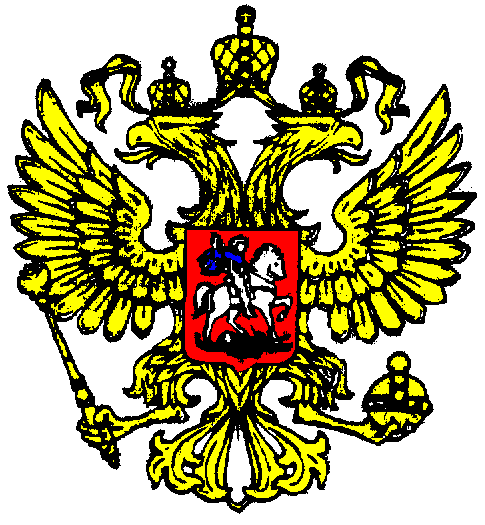              Согласно распоряжению от 14.09.2017г. № 447«О предоставлении информации для подготовки доклада в администрацию Омсукчанского городского округа о проведённых мероприятиях», предоставляем свою информацию. НОВОСТНАЯ ЛЕНТАМИНИСТЕРСТВО ОБРАЗОВАНИЯ И НАУКИ         РОССИЙСКОЙ ФЕДЕРАЦИИМуниципальное бюджетное дошкольноеобразовательное учреждение«Детский сад п.Дукат»686417, Магаданская область,п. Дукат Проспект Победы 18Тел.: (8-41346) 9-83-11Эл.адрес: podkommai-18@mail.ruот 13  октября 2017г.Управление образования1Проведенные мероприятияЗапланированные мероприятия11.10.2017 Ребята подготовительной и старшей группы нарисовали рисунки для конкурса «Двор моей мечты», в рисунках отразили то, что хотят видеть в поселке: это красочные дома, много зелени, велодорожку и место для катания на скейтбордах, хоккейную коробку. 13.10.2017г в подготовительной группе прошло родительское собрание присутствовало 10 чел. Собрание провели Хохлова А.Ф. и Торхинина Н.Н. познакомили родителей с программой, чему должен научиться ребенок в подготовительной группе. Провели анкетирование «Готов ли ваш ребенок к школе». Перед родителями выступила учитель- логопед Липчинская Е.В. говорила о важности речевого развития у ребят, о том что необходимо выполнять домашнее задание.28.09.2017г. была оформлена выставка творческих работ на осеннею тематику «Край в котором мы живем». В выставке приняли участие родители, педагоги и дети среднего, старшего и подготовительного возрастов.19.10.2017 будет проведено спортивное мероприятие для дошкольников ответственная Гагиева Е.А.